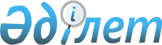 Об утверждении ставок туристского взноса для иностранцев по Коксускому району
					
			Утративший силу
			
			
		
					Решение Коксуского районного маслихата области Жетісу от 16 ноября 2023 года № 13-55. Утратило силу решением Коксуского районного маслихата области Жетісу от 9 февраля 2024 года № 19-76
      Сноска. Утратило силу решением Коксуского районного маслихата области Жетісу от 09.02.2024 № 19-76 (вводится в действие по истечении десяти календарных дней после дня его первого официального опубликования).
      В соответствии с подпунктом 2-10 статьи 6 Закона Республики Казахстан "О местном государственном управлении и самоуправлении в Республике Казахстан", приказом Министра культуры и спорта Республики Казахстан от 14 июля 2023 года № 181 "Об утверждении Правил уплаты туристского взноса для иностранцев" (зарегистрированное в Реестре государственной регистрации нормативных правовых актов за № 184104), маслихат Коксуского района РЕШИЛ:
      1. Утвердить ставки туристского взноса для иностранцев в местах размещения туристов по Коксускому району в размере 0,2 (ноль целых две десятых) месячного расчетного показателя.
      2. Настоящее решение вводится в действие по истечении десяти календарных дней после дня его первого официального опубликования.
					© 2012. РГП на ПХВ «Институт законодательства и правовой информации Республики Казахстан» Министерства юстиции Республики Казахстан
				
      Председатель маслихата Коксуского района

Ж. Бейсенбай
